 Regulamento Interno!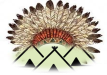 O Check-in no camping, poderá ser feito a partir das  10:00 horas, com confirmação da reserva mediante comprovação do pagamento de 50% do valor total,  ate 7 dias antes da data de entrada; O check-out no Camping é até às 13:00 horas, caso  seja efetuado após este horário,  é necessário avisar com antecedência, caso for ultrapassar o período previsto da hospedagem. Até às 16:00 horas será cobrada meia diária, após às 16:00 horas será cobrada diária inteira.  É considerado PERÍODO DE SILÊNCIO, o intervalo de tempo entre 23:00 horas e 07:00 horas, dentro do qual não poderá haver trânsito de pessoas na área de acampamento, que não estejam acampadas ou com reserva vigente, sendo condicionada a instalação ou desmonte de barracas ao mínimo de ruídos;  O registro de todos os hóspedes serão feitos no sistema de administração hoteleira na Recepção do estabelecimento, para efeitos legais, este registro deverá ser efetuado ANTES DA ENTRADA NA ÁREA DE ACAMPAMENTO, os documentos, inclusive e principalmente das crianças devem ser apresentados, mesmo que já tenham efetuado o cadastro, por segurança e exigência legal do ministério do turismo e por determinação das autoridades Municipais;  Diárias do camping iniciam-se a partir das 08:00 horas  e encerram-se às 13:00 horas. Caso as unidades habitacionais e áreas de acampamento estejam livres e prontas, antes do horário de início da diária, as mesmas poderão ser ocupadas antecipadamente sem ônus para os hóspedes.  No período entre 18/12 a 20/01 serão cobrados no mínimo 02 diárias por pessoa para  barracas grandes com capacidade superior a 04 pessoas, sendo que as mesmas acabam ocupando espaço de mais de 01  lote de área para acampar. O horário de funcionamento da recepção  para fechamento de contas e reservas é das 07:30 às 21:00 horas. Ficam terminantemente proibidas as seguintes práticas ou ações nas nossas dependências:  Trazer visitas para pernoitar, passar o dia, tomar banho ou utilizar as áreas comuns do camping, como cozinha, refeitório ou área de barracas, caso contrario, será cobrado ao hospede o valor de uma (01) diária por visitante.  Jogar bola de qualquer tipo ou praticar qualquer esporte coletivo ou individual nas áreas sociais, Abrir valas, fazer fogo ou fogueiras nas dependências do Camping;  Portar ou usar armas de fogo;  Trazer animais de estimação (permitido apenas cão guia);  Uso de piscina inflável;  Soltar fogos de artifício, bombinhas, estalinhos ou rojões nas dependências do Camping.  O volume dos aparelhos de som deve ser moderado, exceto no horário de silêncio (23:00 horas e 07:00 horas)      no qual não poderá ser usado aparelhos sonoros na área de acampamento;  É exigido o mais rigoroso atendimento às normas de higiene, e de respeito mútuo, não sendo permitidos atitudes impróprios;  Não é permitido o acampamento ou hospedagem com o uso de equipamentos considerados pelo administrador como improvisado ou inadequado;  Varal para secar roupa, nunca poderá ser maior que a largura da barraca, atenha-se a instala-los na sua área determinada;  O CAMPING AIRUMÃ não se responsabiliza pelas barracas, seus pertences, nem tampouco por acidentes que venham a ocorrer em sua área, ficando cada um responsável exclusivo pelos atos que resultarem em danos a si ou a terceiros;  A autoridade máxima dentro do Camping é o Administrador e na sua ausência o seu auxiliar;  As dependências e instalações de uso comuns, devem após sua utilização, serem deixadas limpas e em condições de uso, para que outros hóspedes então possam utilizá-las;   Deverá ser observada a capacidade máxima de hóspedes por barraca, de acordo com seu tipo. Qualquer excedente só será permitido mediante a autorização da gerência, e mesmo assim, caso seja autorizado, acarretará no pagamento de uma diária por pessoa excedente, segundo tabela de preços vigentes afixada na portaria; (ver quadro de tarifas). Visitantes, antes de adentrar as dependências da empresa devem se identificar na recepção e após 30 minutos de permanência serão considerados hóspedes e portanto (sob responsabilidade dos titulares da unidade que estão visitando) pagarão diária segundo a tabela de preços vigente, afixada na portaria. Esta regra vale igualmente para Camping e Apartamentos; (ver quadro de tarifas).  Hóspedes do camping terão de usar pulseiras de identificação fornecidas no ato de seu registro em nosso estabelecimento como forma de proporcionar fácil identificação durante sua passagem pela recepção e consequentemente promover segurança a todos os hóspedes.  Emprestamos grelhas e espetos sem custo monetário, porém é necessário que sejam devolvidos limpos na recepção. Grelhas e espetos não serão mais emprestados para a unidade de quem devolver alguma grelha ou espeto que não estiver limpo. Cobraremos uma taxa de segurança de R$50,00 que será reembolsado assim que os utensílios da churrasqueira forem devidamente devolvidos.